ПРОЕКТ                                                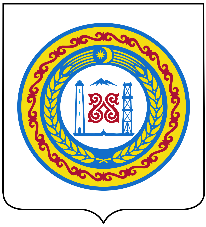 ЧЕЧЕНСКАЯ РЕСПУБЛИКАШАЛИНСКИЙ МУНИЦИПАЛЬНЫЙ РАЙОНСОВЕТ ДЕПУТАТОВ СЕРЖЕНЬ-ЮРТОВСКОГОСЕЛЬСКОГО ПОСЕЛЕНИЯНОХЧИЙН РЕСПУБЛИКАНШЕЛАН МУНИЦИПАЛЬНИ К1ОШТАН СИРЖА-ЭВЛАН ДЕПУТАТИЙН КХЕТАШО                                                          РЕШЕНИЕот «____» ________20___г.                   с. Сержень-Юрт                                 №____Об утверждении Соглашения о передаче осуществления полномочий Сержень-Юртовского сельского поселения по решению вопросов градостроительной деятельности администрации Шалинского муниципального района           В соответствии с частью 4 статьи 15 Федерального закона от 6 октября 2003 года №«131-ФЗ «Об общих принципах организации местного самоуправления в Российской Федерации», Устава Сержень-Юртовского сельского поселения, Совет депутатов четвертого созыва РЕШИЛ:1. Утвердить Соглашение о передаче осуществления полномочий
Сержень-Юртовского сельского поселения по решению вопросов градостроительной деятельности администрации Шалинского муниципального района согласно приложению.2. Настоящее решение подлежит размещению на официальном сайте администрации Сержень-Юртовского сельского поселения https://serjen-urt.ru в сети Интернет.3. Настоящее решение вступает в силу с момента его официального опубликования (обнародования).Глава Сержень-Юртовского                                                    А.Б. Магомадовсельского поселенияПРИЛОЖЕНИЕк решению Совета депутатов                           Сержень-Юртовского                         сельского поселенияот  ____________________г. № ____СОГЛАШЕНИЕмежду администрацией Сержень-Юртовского сельского поселения Шалинского муниципального района и администрацией Шалинского муниципального района о передаче осуществления полномочий в области градостроительной деятельностиАдминистрация Сержень-Юртовского сельского поселения Шалинского муниципального района, именуемая в дальнейшем «Администрация Сержень-Юртовского сельского поселения», в лице главы администрации Сержень-Юртовского сельского поселения Шалинского муниципального района Чамаева Алихана Расуевича, действующего на основании Устава Сержень-Юртовского сельского поселения Шалинского муниципального района, с одной стороны, и администрация Шалинского муниципального района, именуемая в дальнейшем «Администрация», в лице главы администрации Шалинского муниципального района Айдамирова Руслана Куршабовича, действующего на основании Устава Шалинского муниципального района, с другой стороны, в дальнейшем именуемые «Стороны», руководствуясь положениями части 4 статьи 15 Федерального закона от 6 октября 2003 года № 131-ФЗ «Об общих принципах организации местного самоуправления в Российской Федерации», части 5 статьи 31 Градостроительного кодекса Российской Федерации, Уставом Шалинского муниципального района, решением Совета депутатов Шалинского муниципального района от «_____» ________ 2021 года № ____, заключили настоящее Соглашение (далее – Соглашение) о нижеследующем:Предмет Соглашения1.1. Настоящее Соглашение закрепляет за Администрацией полномочия Администрации Сержень-Юртовского сельского поселения в области градостроительной деятельности на территории Сержень-Юртовского сельского поселения, а также регулирует правоотношения, возникающие между Сторонами, по вопросам исполнении полномочий в области градостроительной деятельности и закрепляет порядок взаимодействия Сторон по таким правоотношениям.1.2. Настоящее соглашения устанавливает порядок действий Сторон по исполнению следующих полномочий в области градостроительной деятельности:1.2.1. Подготовка и утверждение документов территориального планирования Сержень-Юртовского сельского поселения;1.2.2. Утверждение местных нормативов градостроительного проектирования Сержень-Юртовского сельского поселения;1.2.3. Утверждение правил землепользования и застройки Сержень-Юртовского сельского поселения;1.2.4. Утверждение документации по планировке территории Сержень-Юртовского сельского поселения в случаях, предусмотренных Градостроительным кодексом Российской Федерации;1.2.5. Выдача разрешений на строительство, разрешений на ввод объектов в эксплуатацию при осуществлении строительства, реконструкции объектов капитального строительства, расположенных на территориях Сержень-Юртовского сельского поселения;1.2.6. Направление уведомлений, предусмотренных пунктом 2 части 7, пунктом 3 части 8 статьи 51.1и пунктом 5 части 19 статьи 55 Градостроительного кодекса Российской Федерации, при осуществлении строительства, реконструкции объектов индивидуального жилищного строительства, садовых домов на земельных участках, расположенных на территориях Сержень-Юртовского сельского поселения;1.2.7. Проведение осмотра зданий, сооружений на предмет их технического состояния и надлежащего технического обслуживания в соответствии с требованиями технических регламентов, предъявляемыми к конструктивным и другим характеристикам надежности и безопасности указанных объектов, требованиями проектной документации, выдача рекомендаций о мерах по устранению выявленных нарушений в случаях, предусмотренных Градостроительным кодексом Российской Федерации;1.2.8. Разработка и утверждение программ комплексного развития систем коммунальной инфраструктуры Сержень-Юртовского сельского поселения, программ комплексного развития транспортной инфраструктуры Шалинского городского поселения, программ комплексного развития социальной инфраструктуры Сержень-Юртовского сельского поселения;1.2.9. Заключение договоров о комплексном развитии территории по инициативе правообладателей земельных участков и (или) расположенных на них объектов недвижимого имущества;1.2.10. Принятие решений о комплексном развитии территорий Сержень-Юртовского сельского поселения в случаях, предусмотренных Градостроительным кодексом Российской Федерации;1.2.11. Принятие решения о сносе самовольной постройки либо решения о сносе самовольной постройки или ее приведении в соответствие с предельными параметрами разрешенного строительства, реконструкции объектов капитального строительства, установленными правилами землепользования и застройки, документацией по планировке территории, или обязательными требованиями к параметрам объектов капитального строительства, установленными Градостроительным кодексом Российской Федерации, другими федеральными законами, в случаях, предусмотренных гражданским законодательством, осуществление сноса самовольной постройки или ее приведения в соответствие с установленными требованиями в случаях, предусмотренных Градостроительным кодексом Российской Федерации.1.3. Наряду с полномочиями, изложенными в пункте 1.2 настоящего Соглашения, Администрация осуществляет функции, связанные с исполнением полномочий, указанных в пункте 1.2. настоящего Соглашения, в соответствии с Градостроительным кодексом Российской Федерации, иными законодательными и нормативными правовыми актами Российской Федерации и Чеченской Республики.Права и обязанности Сторон2.1.  Администрация Сержень-Юртовского сельского поселения на подведомственной ей территории:2.1.1. Осуществляет контроль за исполнением Администрацией переданных ей полномочий. В случае выявления нарушений дает обязательные для исполнения Администрацией письменные предписания для устранения выявленных нарушений в определенный срок с момента уведомления.2.2. Администрация:2.2.1. Организует прием граждан и юридических лиц по вопросам осуществления полномочий в градостроительной деятельности;2.2.2. В случаях, предусмотренных действующим законодательством, обеспечивает подготовку, а также правовую, экономическую и градостроительную экспертизу проектов решений (распорядительных актов) и расчётов по проектам документов, разрабатываемых и принимаемых по вопросам градостроительной деятельности;2.2.3. Обеспечивает ведение журнала учёта и регистрации решений (распорядительных актов) принимаемых по вопросам градостроительной деятельности;2.2.4. Обеспечивает регистрацию принятых решений (распорядительных актов) по вопросам градостроительной деятельности;2.2.5. Обеспечивает в течение 5 (пяти) лет хранение документов и решений (распорядительных актов) по вопросам градостроительной деятельности. По истечении 5 (пяти) лет документы передаются на хранение в архив администрации Шалинского муниципального района.2.2.6. Заверяет копии решений (распорядительных актов) по вопросам градостроительной деятельности.2.2.7. Обеспечивает подготовку и правовую экспертизу проектов договоров и иных соглашений, заключаемых по вопросам градостроительной деятельности, предусмотренных действующим законодательством;2.2.8. С соблюдением установленного законом порядка организует и проводит мероприятия по подготовке и принятию документов территориального планирования, местных нормативов градостроительного проектирования, правил землепользования и застройки, документации по планировке территории в случаях предусмотренных Градостроительным кодексом Российской Федерации и иных документов, предусмотренных градостроительным законодательством Российской Федерации и Чеченской Республики;2.2.9. Осуществляет контроль и администрирование платежей, связанных с исполнением полномочий в области градостроительной деятельности;2.2.10. Осуществляет взаимодействие с профильными органами государственной власти, местного самоуправления, организациями и учреждениями, по вопросам, связанным с исполнением полномочий в области градостроительной деятельности;2.2.11. Обеспечивает исполнение иных функций, связанных с исполнением полномочий в области градостроительной деятельности, в том числе организацию работы и документооборота по функциям, определенным настоящим Соглашением.2.2.12. Организует исполнение полномочий по вопросам градостроительной деятельности в порядке, установленном настоящим Соглашением.2.2.13. В соответствии с требованиями действующего градостроительного законодательства, договором поручения по исполнению полномочий, выдает должностным лицам администрации Сержень-Юртовского сельского поселения в случае необходимости доверенности, и иные необходимые документы на осуществление действий от имени администрации Шалинского муниципального района в пределах вопросов, указанных в настоящем Соглашении.2.2.14. Обеспечивает своевременное подписание подготовленных проектов правовых актов и иных документов по вопросам градостроительной деятельности.2.2.15. Обеспечивает хранение экземпляров распорядительных актов по градостроительной деятельности с включением в номенклатуру дел Сержень-Юртовского сельского поселения.2.3. Осуществление Сторонами функций, указанных в настоящем соглашении производится по инициативе одной из Сторон соглашения, либо по инициативе граждан и юридических лиц, обратившихся за предоставлением муниципальных услуг.2.4. Исполнение Сторонами функций, указанных в настоящем Соглашении осуществляется в сроки, установленные действующим законодательством с соблюдением процедур, определенных Градостроительным кодексом Российской Федерации.Сроки действия и порядок прекращения Соглашения3.1. Настоящее Соглашение заключено сроком на период осуществления полномочий органов местного самоуправления Сержень-Юртовского сельского поселения в области градостроительной деятельности;3.2. Действие настоящего Соглашения может быть прекращено досрочно по соглашению сторон.3.3. Сторона, принявшая решение о досрочном расторжении настоящего Соглашения, направляет другой стороне уведомление и проект соглашения о расторжении за 30 дней до дня предполагаемой даты расторжения. Сторона, получившая уведомление и проект соглашения о расторжении обязана направить подписанное соглашение о расторжении или мотивированный отказ в течение 10 дней со дня получения.3.4. Стороны настоящего соглашения признают юридическую силу решений Администрации, принятых по вопросам градостроительной деятельности.Ответственность сторон5.1. Стороны несут ответственность за неисполнение или ненадлежащее исполнение обязанностей, предусмотренных настоящим Соглашением в соответствии с действующим законодательством.5.2. В случае неисполнения или ненадлежащего исполнения Сторонами своих обязанностей, указанных в настоящем Соглашении, нарушения градостроительного законодательства, а также причинения одной Стороне материального ущерба, виновная Сторона несет финансовую и иную ответственность согласно действующему законодательству Российской Федерации.5.3. Стороны несут материальную ответственность как за ущерб, непосредственно причиненный им другой Стороне, так и за ущерб, возникший у Стороны в результате возмещения им ущерба иным лицам.Заключительные условия6.1. Настоящее Соглашение вступает в силу со дня его подписания сторонами и распространяет свое действие на правоотношения, возникшие с 01.04.2021 года.6.2. Изменения и дополнения к настоящему Соглашению оформляются дополнительным Соглашением.6.3. Соглашение заключено в 2-х экземплярах, имеющих одинаковую юридическую силу.6.4. Все споры и разногласия, возникающие между сторонами при исполнении настоящего Соглашения, будут разрешаться путём переговоров. 6.5. Вопросы, не урегулированные настоящим Соглашением, регулируются отдельными муниципальными правовыми актами, Соглашениями, принятыми в соответствии с действующим законодательством.6. Подписи сторонс.Сержень-Юрт   «_____»____________2021 г.      Глава администрации       Сержень-Юртовского      сельского поселения_______________А.Р.Чамаев                 (подпись)       М.П.Глава администрации       Шалинского муниципального района        _____________ Р.К. Айдамиров                    (подпись)                        М.П.